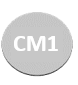                      La division (1)Lis ces différentes situations et souligne les situations de partage Maman doit partager les 12 sablés à la confiture qu’il lui reste entre ses 3 enfants. Combien chaque enfant recevra-t-il de sablés ?Un tee-shirt coute 6€, combien coutera 4 tee-shirt ? Lisa a acheté 50 m de ruban pour ses 25 élèves. Combien de mètres de ruban pourra – t-elle distribuer à chaque enfant ? Ecris l’opération que tu effectuerais pour résoudre ces problèmes. Henri a 16 graines de tournesol à planter, et seulement 4 pots, combien de graines pourra -t- il planter équitablement dans chaque pot ? …………………………………Cinq amis sont allés au restaurant, le montant de l’addition s’élève à 45€, ils ont décidé de tout partager, combien chaque ami devra –t-il débourser ? ………………Effectue ces divisions en respectant ces 3 étapes : 1/ Encadre le dividende       2/ Pose la division         3/ Verifie le résultatReconnaitre des situations de partageTrouver la bonne opération dans les situations de partageConnaitre la technique opératoire de la division à un chiffre .………..….< 957< ……………..donc le quotient aura  ……    chiffres.  …………….< 259 < …………….donc le quotient aura …. chiffresVérifie le résultat :  ( ……… x ……..)+……=….  Vérifie le résultat : ( ……… x ……..)+……=….